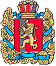 Администрация Шапкинского сельсоветаЕнисейского районаКрасноярского краяПОСТАНОВЛЕНИЕ15.01.2020г.        		                     п. Шапкино                                        	             № 1-пО внесении изменений и дополнений в постановление администрации Шапкинского сельсовета от 14.10.2013 № 47-п «Об утверждении Положения об оплате труда работников, занимающих в администрации Шапкинского сельсовета должности, не отнесенные к муниципальным должностям и должностям муниципальной службы»На основании Закона Красноярского края от 05.12.2019 №8-3437 «О внесении изменений в статью 4 Закона края «О системах оплаты труда работников краевых государственных учреждений», Устава Шапкинского сельсовета, ПОСТАНОВЛЯЕТ:Внести в постановление администрации Шапкинского сельсовета от 14.10.2013 № 47-п «Об утверждении Положения об оплате труда работников, занимающих в администрации Шапкинского сельсовета должности, не отнесенные к муниципальным должностям и должностям муниципальной службы» следующие изменения: в пункте 6 раздела 4 Положения цифры «20304» заменить цифрами «21834».Считать утратившим силу Постановление администрации Шапкинского сельсовета от 22.01.2019 №1-п «О внесении изменений и дополнений в постановление администрации Шапкинского сельсовета от 14.10.2013 № 47-п «Об утверждении Положения об оплате труда работников, занимающих в администрации Шапкинского сельсовета должности, не отнесенные к муниципальным должностям и должностям муниципальной службы».Контроль за исполнением настоящего постановления возложить на заместителя главы Наконечную Н.А.Постановление вступает в силу с 01.01.2020 года и подлежит размещению на официальном Интернет-сайте администрации Шапкинского сельсовета. Глава сельсовета                                                                                Л.И. Загитова